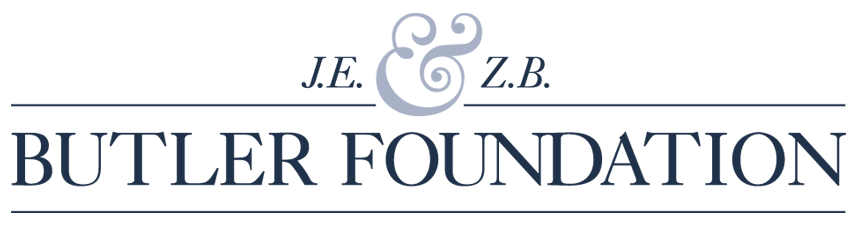                     Phone: 917 301-9421                   www.butlerfoundation.org    ANNUAL REPORT and RENEWALName of Organization _______________________________________________________________Address______________________________________City____________  State_________Zip_______Executive Director ____________________Phone__________ E-Mail__________________________Name of Program  _________________________________Target Population ___________________Program Contact     __________________________________Title _____________________________ Phone_________________________  E-Mail_______________________________________________TARGET POPULATIONPROGRAM SCHEDULE (Please check which apply to your program)		           			PROGRAM RETENTION Narrative: No longer than 5 pages Times New Roman 12 pt.Annual Report: There is no doubt that this has been a unique and challenging year.  Please reflect on how you have tried to mitigate the challenges through: General Agency OverviewNow that we are a year plus into COVID-19, what do you anticipate will be the lasting impact on the agency as a whole and your budget in particular?Did you apply for the second round of PPP? If so, how much and what was it be used for?  What other emergency funding did you receive over the past year?If your agency receives government funding, did you experience cuts in your government contracts/grants?  What is the outlook going forward?Did the pandemic change your staffing allocations to programs in your agency?    If so, in what areas and what will that do to the future direction and focus of your agency? Have you rehired staff that was furloughed and/or laid off?Please specify if personnel working on your Butler funded program are in place and if not, what are future plans for the programs.  Do you plan to deliver your services virtually and/or in person?  Please describe.Butler Funding  What have you been able to accomplish with this year’s funding? What were the roadblocks?  Were you able to get around them?  If so, how did you do it? Describe your efforts to engage participants and their families in era of COVID – 19. Do you think your strategies and efforts have impacted how you will deliver services in the future?During the past year, were you able to collaborate with other organizations? What did you learn from the past year?  How might this knowledge impact future funding and delivery of programs?What are you most proud of this year?Going forward: Please discuss next steps and what data or other information you will use to determine future programming. List three program goals and objectives that you want to accomplish in the coming year.  How will they be implemented, assessed and measured for effectiveness?  Please describe plans for virtual programming and in person programming in the coming year. Key Staff: Describe roles, qualifications, education and experience of key staff involved in this project.  Financial Accounting and Sustainability: What favorable or unfavorable conditions occurred during this grant period that impacted your program budget? Describe efforts you are making to secure additional revenue to support this program. Is there a possibility that this program will ever be eligible for government funding or other institutional funding? Budget Report: Please use the Annual Report/Renewal budget form found under “Forms” on www.butlerfoundation.org   Please remember to account for any unused funds from the 2020 budget in your 2021 budget. Additional Required Supporting MaterialsMost recent Audited FinancialsList of Board of DirectorsAnnual ReportProgram materials (no more than 3 examples)Funding CycleFunding CycleSpringFallWinterGrant/ReportGrant/ReportRenewalFinal ReportBUDGET INFORMATIONTotal Agency BudgetProgram Budget Butler Foundation Grant Program Dates2020 Grant__/__/__-__/__/__2021 Grant Request__/__/__-__/__/__% of FundingGovernmentFoundation/CorporationIndividualsEndowmentProgram Fees/Earned RevenueBoard ContributionAgencyProgramProgram ParticipationTotal UnduplicatedMFPre-school5-1213-2122-3940-6465 +2020                 Anticipated # to be served2020Actual # served2021                                                             If renewal included, anticipated # to be servedAfter SchoolYear RoundSummerVacationOther       Please Describe Name of ProgramHours per sessionSessions per week /month# participants who started program# participants who finished programReasons for non-completionIn light of the Foundation’s focus on disabilities and our desire to raise awareness of meaningful inclusion of people with disabilities in the larger community, please answer the following:Does your organization include people with disabilities on its board and staff, and among those you serve?If applicable, describe your efforts to increase the organization’s capacity to effectively serve and employ individuals with disabilitiesHave there been any significant changes in organizational structure or leadership since the beginning of the grant period?  Other Funders (foundations, government etc):Previous Butler Funding (include programs & # of years funded):